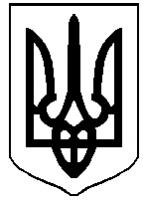 Чернівецька міська радаУправління освітиЧернівецька загальноосвітня школа I-III ступенів № 38вул. Яна Налепки,3,  м. Чернівці, 58025, тел. (0372) 560-180, 560-550, E-mail: cvznz-38@meta.ua. Код ЄДРПОУ № 21431371Н А К А З    28.10.2022 							           	    № 266Про проведення Тижня безпекидорожнього руху З метою привернення уваги до надскладної ситуації з безпеки дорожнього руху в Україні, сприяння вихованню дорожньої культури серед населення та об’єднання зусиль суспільства задля зменшення кількості смертей і травм на дорозі, Департамент освіти і науки обласної державної адміністрації (обласної військової адміністрації) (лист від 20.10.2022 №01-34/1874), управління освіти Чернівецької міської ради запрошує долучитися до підготовки та проведення Тижня безпеки дорожнього руху в Україні з 14 по 20 листопада 2022 року,-НАКАЗУЮ:Заступнику директора з НВР Гордей В.В.:1.1. Розробити план заходів Тижня безпеки дорожнього руху (додаток 1).1.2  Організувати зустріч із представниками Національної Поліції на тему дотримання правил дорожнього руху з учнями.Класоводам 1-4 класів та класним керівникам 5-11 класів:2.1 Провести 14.11.2022 року  єдиний національний урок «Безпечна дорога додому».2.2 Проводити постійно з учнями профілактичні бесіди про дотримання дітьми Правил дорожнього руху та обговорити правила безпеки дорожнього руху під час катання на велосипеді, роликах, скейтах.3. Вчителю основи здоров'я Гаврилюк О.В., провести практичні навчання, щодо надання домедичної допомоги постраждалим внаслідок дорожньо-транспортних пригод.4. Бібліотекарю школи Чопик О.В., оформити в шкільній бібліотеці книжкову виставку «Правила для пішохода».5. Педагогу-організатору Василатій Ю.І.:5.1. Оформити та розмістити інформаційну листівку «Безпека дорожнього руху - це життя» та висвітлити на сайті школи.5.2. Оформити виставку дитячих малюнків серед учнів 1-4 класів «Дитинству - безпечні дороги».6. Контроль за виконанням наказу залишаю за собою.	Директор школи                                           Жанна ГОРЕВИЧВиконавець:	заступник директора з НВР			Валентина ГОРДЕЙ     З наказом ознайомлені:      Гливка Г.А.      Литвинюк О.Т.      Євдощак Т.М.      Акіменко М.В.      Кирдей М.Я.      Веренка К.Р.      Костинюк Н.В.      Богачова Н.І.      Верига А.В.      Чорней В.Л.     Боднарюк І.В.     Герасим Т.І.     Боднарюк В.М.     Бурега Н.Г.     Федорак Н.В.     Никоряк С.В.     Гаврилюк О.В.     Гуцул І.О.     Саврій С.В.     Скрипська Г.В.     Василатій Ю.І.     Онуфрійчук О.В.     Фарбатюк С.Д.     Рибак В.В.     Бунько Т.Р.     Чопик О.В.Додаток 1 до наказу
 № 266 від 28.10.2022 ЗАТВЕРДЖУЮДиректор ЗОШ № 38____________Жанна ГОРЕВИЧП Л А Нпроведення Тижня безпеки дорожнього рухупо загальноосвітній школі І-ІІІ ст. №38з 14.11.2022 по 20.11.2022 р.№п/пДатаНазва заходуВідповідальніПримітка1. 15.11.2022Надання методичної допомоги вчителям.Гордей В.В., заступник директора з НВР2.14.11.2022-15.11.2022Перегляд мультфільму «Обережно, діти на дорозі»Класоводи
1-4 класів3.16.11.2022Гра «Я знаю більше»Бунько Т.Р., асистент вчителя, 2-гі класи4.18.11.2022Екскурсія «Пішохідний перехід».Веренка К.Р.,
Акіменко М.В., класоводи 2-их класів5.до 14.11.2022Оформлення інформаційної листівки «Безпека дорожнього руху - це життя».Василатій Ю.І., 
пед.орг6.17.11.2022Практичні навчання, щодо надання домедичної допомоги внаслідок ДТП.Гаврилюк О.В., Онуфрійчук О.В., 5-11 класи7.16.11.2022Естафета «Біжи безпечно»Фарбатюк С.Д., Рибак В.В., вчителі фізичної культури9.16.11.2022-20.11.2022Виставка дитячих робіт 1-4 класів "Дитинству - безпечні дороги" Василатій Ю.І.,
пед.орг1-4 класи10.14.11.2022-18.11.2022Книжкова виставка в шкільній бібліотеці "Правила для пішохода".Чопик О.В.,
бібліотекар11.21.11.2022Зустріч з представниками Національної Поліції  Адміністарція школи,
класні керівники12.14.11.2022Єдиний національний урок  "Безпечна дорога додому".Класоводи 1-4 класів та класні керівники 5-11 класів13.21.11.2022Підведення підсумків Тижня безпеки дорожнього рухуГордей В.В., заступник директора з НВР
Василатій Ю.І.,пед.орг.